JULIO BACHELOR OF ARTS (MAJOR IN INDUSTRIAL MANAGEMENT)To be part of an organization where I can share my knowledge and make contributions through my skills while meeting the company’s goal and objective. More than 3 year experience as leasing admin in a banking industry under Lease Management Department and 6 months in Human Resource as HR clerkProficient in use of MS applications, internet and other computer softwareResponsible and Goal oriented, can work under pressure and deadlines.Strong personal communication, leadership and organizational skills.Ability to work collaboratively having positive attitude and knowledge of admin proceduresBDO UNIBANK INC. (Philippines)(January 2013 – March 2016)Branch Banking Group – Lease Management UnitResponsibilities:Draft proposals, contracts, deed of sale and other documentations required.Answers telephone calls, emails and take messages from branch and lessors.Negotiate lease terms and contract provision with lessor.Works with precision to ensure that all soft and hard copy filing is accurate and is easily retrievable.Responds in a timely manner to requests to retrieve information, information searches and general requests for support from branches and technical team.Request appraisal report on the proposed property for lease/sale.Coordinate issues affecting branch lease with concerned unit’s appropriate and immediate resolution.Monitor lease expirations and proactively contact existing lessor for renewals or extensions.Examines leased branches to ensure all provisions of the lease agreement are observed.Accurately updates information as required.Facilitate approvals in paying Security Deposit and Advance Rentals.Perform other duties and functions as may be assigned.BDO UNIBANK, INC. (Philippines)(June 2012 –December 2012)Human Resource Group – Recruitment Clerk (Contractual)Responsibilities:Encodes profile of all scheduled staff for exam and officers for interview.Ensures accuracy of database of all applicants for easy tracking.Checks database and provide applicant's application status to Sourcing Officer.Files documents (resumes, rejected application forms etc.) and retrieves them whenever needed.Prepares list of staff interview and in-charge of re-scheduling staff for interview.Assists during company in-house Job Fairs and encodes profile of all Job Fair participants.Routes documents as required.Other administrative functions that may be assigned from time to time.GENDIESEL PHILIPPINES, INC.(September 2011 - March 2012)Warehouse Assistant (OJT - 480 hours)Responsibilities:In-charge in the maintenance and release of parts of generators.Prepares orders and documents needed to be able to issue orders of branches.Files documents and retrieves them whenever needed.Check the accuracy of new delivered items and machine parts.Good team player and multi-tasking abilitiesProven initiative, ability to work with minimal supervision, enthusiastic, fast learner and always eager to learn new thingsPersuasive and adaptive to various settingsPositive and Professional attitudeGood oral and interpersonal skillsGood organizational and time management skillsHighly competitive and can handle pressureGood command of oral and written English languageService and Goal-orientedStrong negotiation and customer service skillsComputer literate ( MS Word, Excel, Internet)Typing Speed: 70 words per minuteAble to establish and maintain healthy working relationship with people in course of workAble to deliver effective results, meet tight deadlines and targetsAble to motivate and empower others to reach organizational growthBACHELOR OF ARTS MAJOR IN INDUSTRIAL MANAGEMENT Technological University of the Philippines2010 - 2012 (Graduate)COMPUTER ENGINEERING TECHNOLOGY MAJOR IN SOFTWARETechnological University of the Philippines2006 - 2009 (Graduate)Nationality: FilipinoCivil Status: SingleLanguages: English & TagalogJob Seeker First Name / CV No: 1717338Click to send CV No & get contact details of candidate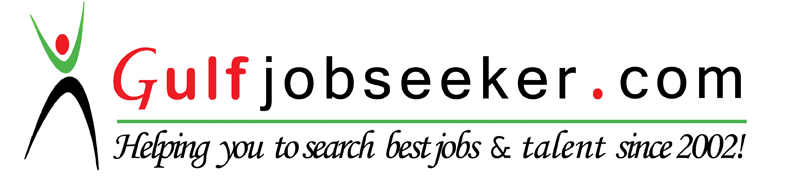 ObjectiveHighlights of QualificationsWork ExperienceSkillsEducationPersonal Information